VENUE:  Pitstone Memorial Hall, Pitstone, LU7 9EY     Grid   SP 937 155   There is limited parking at the village hall, then at the museum opposite. Please follow Marshals’ directions.START:  Hall opens from 07.30 for registration. There will be a rolling start for Walkers from 08.00 andRunners from 09.00. When choosing a start time PLEASE take into account opening/closing times of checkpoints. All must finish by 18.30hrs. The hall will close at 19.00hrs.                          CHECKPOINT OPENING & CLOSING TIMES WILL BE ADHERED TOOBJECT:  THIS IS A MAP READING EVENT.  To complete a set of questions at grid references on a course on foot by a route of your own choice passing through a number of checkpoints within a time limit.  1 checkpoint on 13mile, 2 checkpoints on 18mile, 3 checkpoints on 26mile routes.MAPS:  O/S Land-ranger 165   OR   O/S Explorer 181 are needed to cover all routes.GRID-QUESTION SHEET:  YOU must download your selected grid/question sheet from the website.They are available from 21st February 2021. If you have any problems please contact Mike (details below).ESSENTIAL EQUIPMENT:  Please bring your own MUG, a pen or pencil is essential, with your selected grid/question sheet, map and cover.RECOMMENDED EQUIPMENT:  Torch (if finishing after dark), mobile phone, first aid kit, waterproof jacket and trousers, waterproof covers for map and grid sheet.ENTRY FEES:  LDWA members £7.00   Non-members £11.00   Under 18s   Free.Note. Under 18s must be accompanied by an adult at all times.  Entry limit   300   On line entries close on 28th February 2021RETIREMENTS: You MUST inform a walk official. Return transport will be provided from checkpoint.AWARDS:  This is not a race & there is no prizes, but each entrant who answers the questions correctly will be awarded a certificate. Badges will also be available. This event is part of the new triple challenge with the Hannington Hike and the Pick & MixFOOD/DRINK:  The entry fee includes drinks throughout, biscuits at the start, snacks at all checkpoints & a light meal at the finish. We will cater for vegetarians as well as meat eaters, and there may be some vegan food available, but it can’t be guaranteed. Sorry but can’t provide for any other dietary requirements. Refreshments provided may be prepared & served under uncontrolled conditions. Obviously all practical efforts will be taken to maintain food safety. However from a legal standpoint entrants must independently determine the suitability of the refreshments that we provide.CANCELLATION:  If the event is cancelled (at any point in the planning and the delivery period) for any reason the organisers will do their best to contact entrants using the details provided. The organisers will put a notice on the event and main LDWA websites and entrants are strongly recommended to check this before departure. Cancellation of the event will be at the discretion of the organisers and entry fees will be refunded less a proportional amount for the unavoidable costs incurred.	  THERE WILL BE NO ENTRIES ON THE DAY & ENTRIES ARE NOT TRANSFERABLE                                                        THERE WILL BE NO SUBSTITUTIONS                       A £2.00 admin fee will be charged on cancellations advised before 22nd February 2021                                                        after this date no refunds will be given.                                                 On-line entries only go to www.sientries.co.uk from 1st Nov                                            No paper or SEF entries will be accepted                                                                   email MIKE HYLAND at   bbn-ck@ldwa.org.uk                For more information go to   https://www.ldwa.org.uk/bedsbucksandnorthants 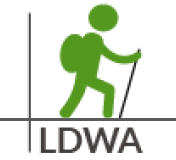 LONG DISTANCE WALKERS ASSOCIATION
BEDS BUCKS NORTHANTS GROUP21st CHILTERN KANTERSUNDAY 7th MARCH 2021 26, 18 or 13 miles          This is part of a triple challenge with the           Hannington Hike and The Pick and Mix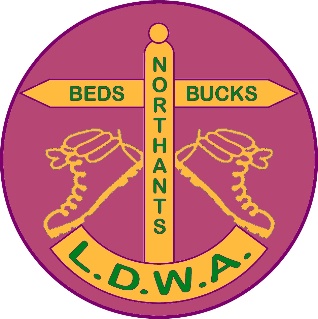 